Об организации работы с 16 января 2021 года  по 15 февраля 2021 года В целях реализации Указа Президента Российской Федерации от 11 мая 2020 года №316 «Об определении порядка продления действия мер по обеспечению санитарно-эпидемиологического благополучия населения в субъектах Российской Федерации в связи с распространением новой коронавирусной инфекции (COVID-19)» и Указа Главы Республики Саха (Якутия) от 14 января 2021 года  №1647 «О внесении изменений в отдельные  правовые акты Главы Республики Саха (Якутия), в соответствии с Федеральным закономот 06 октября 2003 года №131-ФЗ “Об общих принципах организации местного самоуправления в Российсой Федерации”, Федеральным законом от 30 марта 1999 года №52-ФЗ “О санитарно-эпидемиологическом благополучии населения”, распоряжения Окружной админитсрации города Якутска от 15 января 2021 года №15р “Об организации работы Окружной администрации города Якутска в период с 15 января 2021 года”, распоряжения Окружной админитсрации города Якутска от 15 января 2021 года  №16р “Об организации работы муниципальных учреждений и предприятий городскогг округа “город Якутск” в период с 16 января 2021 года по 15 февраля 2021 года”, приказа УФКиС от 15 января 2021 года №02-01/11 “Об организации работы в период с 15 января 2021 года по 15 февраля 2021 года”, в целях недопущения  распространения коронавирусной инфекции COVID-19, ПРИКАЗЫВАЮ:1. Соблюсти режим самоизоляции по месту проживания с 16 по 24 января 2021 года; с 25 января по 5 февраля 2021 года; с 6 по 15 февраля 2021 года, работникам в возрасте старше 65 лет, а также гражданам, имеющие хронические заболевания и состояния иммуносупрессии, перечень которых определен Указом Главы Республики Саха (Якутия) от 27 апреля 2020 года  № 1143 «Об утверждении правил поведения, обязательных для исполнения гражданами и организациями при введении режима повышенной готовности в связи с угрозой распространения новой коронавирусной инфекции COVID-19 на территории Республики Саха (Якутия)», а при невозможности такого перевода или оформления листков нетрудоспособности, предоставлять работникам ежегодные оплачиваемые отпуска или отпуска без сохранения заработной платы по соглашению сторон в соответствии с трудовым законодательством;2.  Перевести  на дистанционный режим работы с 15 января 2021 года по 15 февраля 2021 года работников, члены семей которых или лица, совместно проживающие с ними, заболели острыми респираторными вирусными инфекциями, а также работников, контактировавших с больным новой коронавирусной инфекцией COVID-19.Специалисту по кадрам (Романова Л.А.): -ежедневно в электронном виде сведений о количестве работников, в отношении которых были приняты решения, указанные в п. 1.2. настоящего приказа на адрес электронной почты sport_komitet@mail.ru.Медицинскому работнику (Нифонтова И.А.) обеспечить:- контроль температуры тела работников перед допуском их в рабочие места и в течение рабочего дня с применением аппаратов для измерения  температуры тела бесконтактным способом, при обнаружении повышенной  температуры тела у работника, отстранить его от работы;- нахождение работников на рабочем месте в средствах индивидуальной защиты (медицинских масках, перчатках);- иммунизацию работников против гриппа.- контроль очищения воздуха бактерицидными рециркуляторами.5. Контроль исполнения настоящего приказа оставляю за собой. Директор                                       			п/п			           Н.Г. Цыпандин   Ознакомлены: _____п/п______ Романова Л.А.______п/п______ Нифонтова И.А.Муниципальное бюджетное учреждение дополнительного образования «Детско-юношеская спортивная школа №1» городского округа «город Якутск»(МБУ ДО ДЮСШ № 1)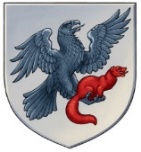 «Дьокуускай куорат» куораттааҕы уокуругун«1 нүɵмэрдээх оҕо спортивнай оскуолата»эбии үɵрэхтээhиҥҥэмуниципальнай бюджет тэрилтэтэ ул. Дзержинского 5, г. Якутск, 677000, тел/факс. (4112)34-14-62, тел. (4112)42-01-05, e-mail: dush1ykt@mail.ruул. Дзержинского 5, г. Якутск, 677000, тел/факс. (4112)34-14-62, тел. (4112)42-01-05, e-mail: dush1ykt@mail.ruул. Дзержинского 5, г. Якутск, 677000, тел/факс. (4112)34-14-62, тел. (4112)42-01-05, e-mail: dush1ykt@mail.ruПРИКАЗ«_18__» __января_ 2021 г.                                                                                  №01-08/ __01__                                                              ПРИКАЗ«_18__» __января_ 2021 г.                                                                                  №01-08/ __01__                                                              ПРИКАЗ«_18__» __января_ 2021 г.                                                                                  №01-08/ __01__                                                              